İLERİ DÜZEY EXCEL SERTİFİKA PROGRAMIEĞİTİMİN AMACIExcel tablo oluşturmanızı, verileri hesaplamanızı ve çözümlemenizi sağlayan bir yazılımdır. Bu türden yazılımlara elektronik tablo yazılımları adı verilir. Excel girdiğiniz sayısal değerleri otomatik olarak toplayan tablolar oluşturmanızı, temiz düzenlerde tabloların çıkışını almanızı ve basit grafikler oluşturmanızı sağlar. Excel ürünü belge, elektronik tablo, sunu oluşturma ve e-posta yönetme için farklı türden yazılımların birleştirildiği “Office” ürün paketinin bir parçasıdır.İş yaşamında fark yaratmak isteyen yönetici ve çalışanların Excel’in ileri düzey özelliklerini kullanarak, verilerden anlamlı ve etkili sonuçlar elde etmek amacıyla analizler yapabilme ve raporlar hazırlayıp sunabilme becerileri kazanmaları hedeflenmektedir.EĞİTİM İÇERİĞİVerilerle Çalışma YöntemleriVeri Giriş YöntemleriDoldurma, Hızlı Doldurma ve Özel Listelerle ÇalışmaVerileri Düzenleme (Metni sütunlara dönüştürme, tekrar eden kayıtları silme)Veri Analiziİleri Sıralama ve Gelişmiş SüzmeFarklı Kaynaklardaki Verileri BirleştirmeAlt Toplam AlmaTablolarla ÇalışmaTablolarla ÇalışmakÖzet Tablo OluşturmakÖzet Grafik OluşturmakVerileri Görselleştirme ve GrafiklerKoşullu BiçimlendirmeMini GrafiklerGrafik Türleri (Hangi Veri İçin Hangi Grafik Türü)Formüllerle ÇalışmakMatematiksel ve Karşılaştırma OperatörleriFormüllerde Hücre Adreslerini Referans Olarak KullanmaHücre Aralıklarına Takma Adlar VermekSık Kullanılan FonksiyonlarExcel İle ModellemeSenaryo YöneticisiHedef AraVeri TabloKaydet ve Çalıştır MakrolarıMakrolara GirişMakrolarda Göreli Başvuru KullanmaMakro KaydetmeMakroları ÇalıştırmaKİMLER KATILABİLİR?Ofis hayatımızın bir parçası olan raporlamanın, en iyi ve hızlı bir şekilde doğru yöntemler ile yapılması önem kazanmıştır. Bu sürece dâhil olan herkes katılabilir.EĞİTMENDr. Öğretim Üyesi Ali DURDUKONTENJAN 30 Kişi ile sınırlıdır.  BELGELENDİRMEPrograma % 70 devam koşulunu sağlayan katılımcılara imzalı resmi katılım belgesi verilir.  BAŞVURU      EĞİTİM ÜCRETİ:  1495 TL (KDV dahil)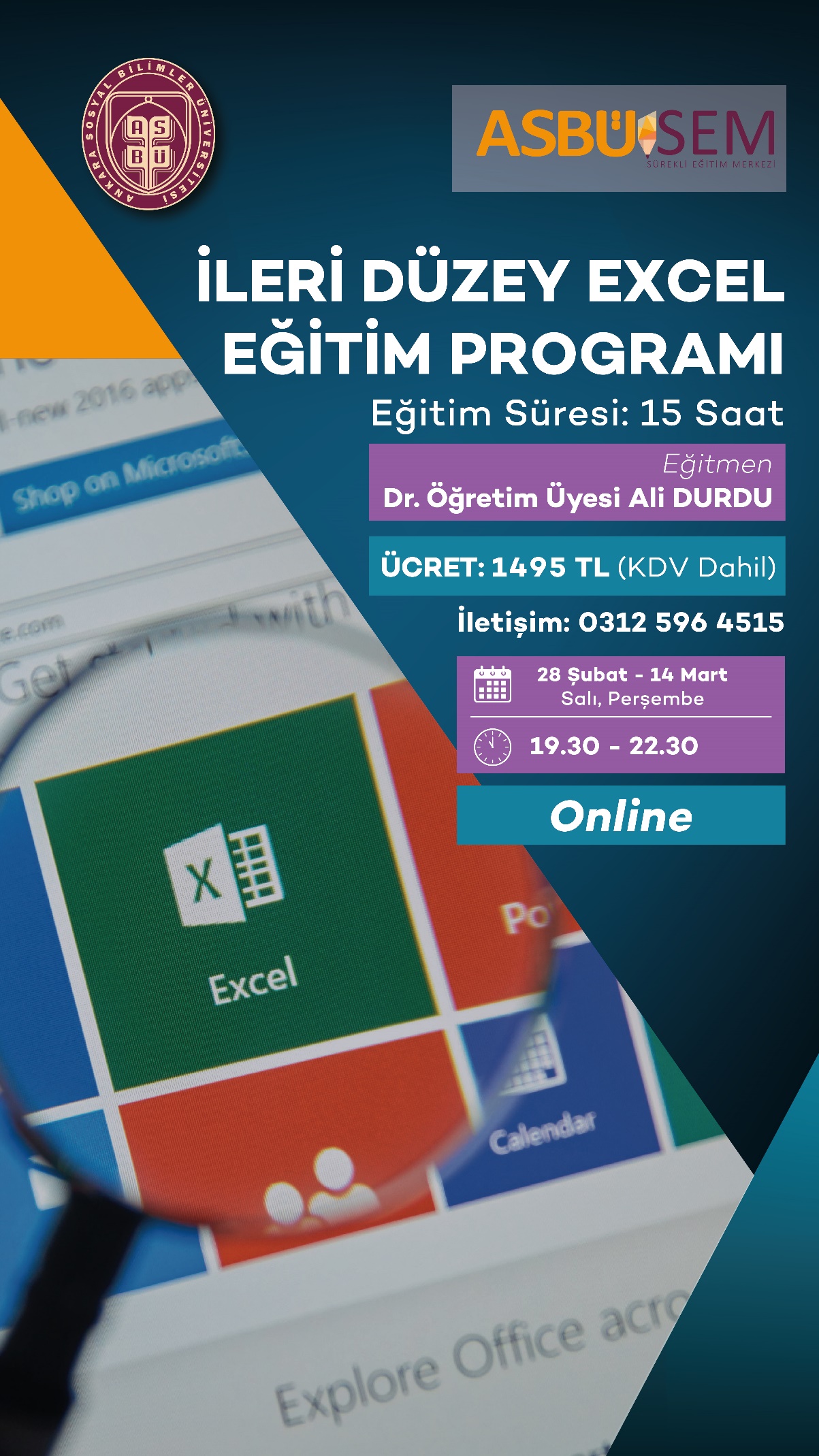 Başlangıç ve Bitiş6 Mart- 15 Mart 2023Süresi15 saat GünleriPazartesi, Çarşamba, CumaSaat19.30 - 22.30 Ücreti1495 TL (KDV dahil)YeriOnline